Р О С С И Й С К А Я   Ф Е Д Е Р А Ц И ЯА в т о н о м н а я   н е к о м м е р ч е с к а я   о р г а н и з а ц и я«Н А Ц И О Н А Л Ь Н А Я   А С С О Ц И А Ц И Я   П А У Э Р Л И Ф Т И Н Г А»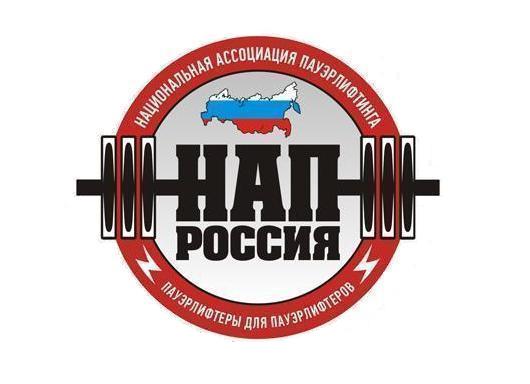 ПОЛОЖЕНИЕО проведении Открытоголично-командного«Кубка Центральногофедерального округа»по жиму лежа, становой тяге и силовым видам спорта.УТВЕРЖДАЮОфициальный представитель АНО «НАП» в Курске__________________А. А. КрузинаСОГЛАСОВАНОПрезидентАНО «Национальная АссоциацияПауэрлифтинга»________________А.В. РепницынКурск, 2018 г.1. Цели и задачи: – выявление сильнейших спортсменов Центрального Федерального Округа.– выполнение разрядныхнормативов АНО «НАП» вплоть до МС(включительно). – пропаганда силовых видов спорта как массовых и зрелищных среди молодежи. – соревнования проходят под девизом «Здоровая молодежь – Сильная Россия!» – пропаганда трезвого и некурящего образа жизни. – формирование престижности занятий спортом в молодежной среде, как следствие формирование престижности здорового образа жизни. – успешная социализация и эффективная самореализация молодёжи, для развития её потенциала в интересах России, в рамках Государственной молодежной политики в Российской Федерации. – развитие массового спорта в России, как приоритетная задача, поставленная Президентом Российской федерации В.В.Путиным. – реализация федеральной целевой программы: «Развитие физической культуры и спорта в РФ в 2016-2020 гг.». – мероприятие является проектом здорового образа жизни и проводится в рамках Приоритетного Национального Проекта «Здоровье».2. Сроки и место проведения. – Соревнования  пройдут28  ̶  29 июля 2018г. – Место проведения:будет указано немного позже. – День приезда и первое взвешивание 28июля2018 года с 17.00̶ 20.00. Расписание последующих взвешиваний и выступлений будет составлено на основании предварительных заявок.3. Руководство проведением соревнований.Общее руководство по подготовке и проведению соревнований осуществляется Автономной некоммерческой организацией «Национальная ассоциация пауэрлифтинга.·Главный судья  – Крузина А.А.·Зам.главного судьи по вопросам информационного обеспечения – Баранова К.В.·Главный секретарь соревнований – Рыжых О.С.·Зам. главного секретаря соревнований – Иванова  Е.О.·Председатель судейского корпуса – Немчинов А.М.·Офицер по забору проб – Коробейников Д.Ю.4. Судейство.̶  Соревнования проводятся по международным правилам АНО «НАП»;̶  Судьи должны иметь соответствующую одежду (белая рубашка, тёмные или серые брюки, галстук, нагрудный шеврон судьи, судейскую книжку) и соответствующую судейскую квалификацию.5. Участники соревнований.К участию в соревнованиях допускаются команды и отдельные участники из всех стран мира, по согласованию с национальными федерациями, достигшие 14 лет, имеющие соответствующую спортивно-техническую подготовку, прошедшие медосмотр. Экипировка участников – согласно правилам федерации НАП. Участники, не выполняющие требования по экипировке,на помост не допускаются.6. Виды спортивных дисциплин: – Жим штанги лежа. – Становая тяга.  ̶  Силовое двоеборье.  ̶  Жимовое двоеборье. – Народный жим. – Русский жим – Военный жим – Народная становая тяга. – Русская становая тяга. – Парная тяга.7. Весовые и возрастные категории участников.7.1. Жим штанги лежа, становая тяга. – Весовые и возрастные категории согласно международным правилам АНО «НАП». – Все дивизионы (безэкипировочный, софт-, однослойной и многослойной экипировки).7.2. Жимовое двоеборье.  ̶  Весовые и возрастные категории, согласно международных правил АНО «НАП».7.3. Силовое двоеборье.  ̶  Версии, возрастные и весовые категории – согласномеждународных правил АНО «НАП».Победитель в личном зачете в каждойвесовой категории определяется понаибольшей сумме двух упражнений.7.4. Народный жим, Народная становая тяга. – Весовые и возрастные категории, согласно международным правилам АНО «НАП».7.5.Русский жим «НАП», Русская становая тяга. – Версии в номинации – согласно международным правилам АНО «НАП».Победитель в личном зачете определяется согласно техническим правилам АНО «НАП».
8. Абсолютное первенство.8.1. Жим штанги лёжа, становая тяга, силовое двоеборье, военный жим. – версий ЛЮБИТЕЛИ и ПРО определяется по формуле Шварца (мужчины) и Малоуна (женщины) среди следующих групп: – спортсмены 14-19 лет (среди юношей); – спортсмены 20-23 лет (среди юниоров);  – спортсмены 24-39 лет (в открытой возрастной группе);  – спортсмены 40 лет и старше (среди ветеранов); 8.2.Народный жим, Народная становая тяга. Абсолютное первенство определяется по «коэффициенту НАП». 8.3.Русский жим «НАП», Русская становая тяга. Русский жим: Мужские номинации: 55 кг, 75 кг, 100 кг, 125 кг, 150 кг. Женские номинации: 35 кг, 55 кг, 75 кг. Абсолютное первенство определяется по «коэффициенту атлетизма» (Коэффициенту Лучкова). Русская тяга:Мужские номинации: 100 кг, 150 кг, 200 кг, 250 кг. Женские номинации: 55 кг, 75 кг, 100 кг.  Абсолютное первенство определяется по «коэффициенту атлетизма» (Коэффициенту Лучкова).8.4. Жимовое двоеборье:̶  Во многоповторном жиме считаются очки, аналогично Народному жиму. ̶В классическом жиме считается коэффициент Шварца. ̶ Считаются очки классического жима: Коэффициент Шварца умножается на Коэффициент выравнивания показателей, равный: 20. ̶  Очки классического жима и очки многоповторного жима суммируются.8.5. Парная тяга.Весовые категории у мужчин: до 75 кг, до 90 кг, до 110 кг, до 125 кг, свыше 125 кг.                                                                                                                                                    Весовые категории у женщин: до 60 кг, до 75 кг, до 90 кг, свыше 90 кг.Спортсмены в паре должны быть либо из одной весовой категории, либо из рядом стоящих.Абсолютное первенство не подсчитывается – В случае если в отдельной группе каждого отдельного дивизиона будет менее шести участников (среди женщин) и менее восьми участников (среди мужчин), награждение победителей абсолютного первенства в данной группе производиться не будет.Подсчет очков тренерского первенстваСогласно Техническим правилам АНО «НАП».Тренерская победа присуждается только одному из трёх тренеров, набравших наибольшее количество очков. 9. Заявки. – Предварительные заявки от команд и спортсменов ОБЯЗАТЕЛЬНЫ. Заявки подаются до 30.06.2018г. (включительно) посредством Он-Лайн регистрационной формы на сайте: http://www.пауэрлифтинг-россия.рфили в группе Вконтактеhttps://vk.com/nap_kursk. – Коллективные заявки принимаются на e-mail:napkursk@yandex.ru – Участник, своевременно подавший заявку, обязан в срок до 30.06.2018 г. (включительно) перевести часть стартового взноса в размере 1000 рублей по указанным организаторами реквизитам (см. ниже Приложение), в противном случае он будет облагаться дополнительным сбором в размере 1000 руб.  – Участники, не подавшие заявки, или подавшие заявки с нарушением установленного срока, облагаются дополнительным сбором в размере 1000 рублей.  – Стартовые взносы возврату не подлежат при любых обстоятельствах. – Факт предварительной оплаты части стартового взноса подтверждается на взвешивании только наличием квитанции об оплате. При отсутствии квитанции оплата считается недействительной. – Оплата производится на каждого человека отдельным платежом! После взвешивания оригинал квитанции остается у организаторов.10. Благотворительныйстартовый взнос.Стартовый взносв одиночном выступлении ПРО:  – юноши до 19 лет и ветераны свыше 60 лет– 2100 рублей. – юниоры, открытая категория и ветераны 40-59 лет включительно – 2400 рублей. – в случае перезачёта, доплата за номинацию равна половине стартового взноса. – вслучае двукратного выступления, доплата за каждое выступление равна1200 рублей. – по версии ЛЮБИТЕЛИ стартовый взнос равен: стартовому взносу по версии ПРО плюс 750 рублей (однократно) с человека для проведения выборочного тестирования спортсменов дивизиона ЛЮБИТЕЛИ на применение допинга.  – При отсутствии годового взноса за 2018 год, спортсмен должен оплатить дополнительно 500 – 750 рублей годового взноса (в зависимости от возраста).  – Спортсмены дивизиона с ограниченными возможностями (СОВ) полностью освобождаются от уплаты стартового и годового взноса, при условии выступления в дивизионе СОВ в одной номинации. В случае выступления данных спортсменов вне дивизиона СОВ, спортсмены оплачивают все вышеописанные взносы в полном объёме. – Спортсмены возраста до 13 лет включительно, а также 70 лет и старше освобождаются от уплаты стартового взноса. – Все виды взносов, сборов и оплат, оплачиваемые спортсменом на данных соревнованиях, указанные в настоящем Положении, являются благотворительными.11. Присвоение нормативов. – Присваиваются нормативы, вступившие в силу с 01.01.2018 г. вплоть до МС НАП (включительно).  – Для оформления разрядной книжки необходимо иметь 1 фото 3х4см. В этом случае разрядная книжка оформляется на месте проведения соревнований.  – Для присвоения норматива КМС НАП, МС НАП, необходимо 2 фото 3х4см, заполнить предоставленный бланк и передать его секретарям в комнате для взвешивания, либо отправить почтой по указанному в бланке адресу. 12.Допинг-контроль (далее ДК). Сразу после окончания вступления, секретарь на помосте объявляет фамилии спортсменов, которым выпало по жребию пройти ДК. Спортсмен, фамилию которого произнесли, ОБЯЗАН НЕЗАМЕДЛИТЕЛЬНО подойти к секретарю и расписаться в своей карточке, указав в свободной форме, что его вызвали для прохождения ДК.В случае если спортсмен не услышал, кого именно в его потоке вызвали на ДК, он ОБЯЗАН НЕЗАМЕДЛИТЕЛЬНО пройти в комнату для сдачи допинг-контроля, для уточнения, необходимо ли ему проходить ДК. Обязанность быть проинформированным о вызванных по жребию на ДК лежит целиком и полностью на самом спортсмене.После того, как спортсмен расписался в карточке о том, что его вызвали на ДК, он ОБЯЗАН НЕЗАМЕДЛИТЕЛЬНО, в порядке живой очереди, пройти в кабинет ДК, для последующей сдачи анализов на «допинг». Сдача анализов производится в присутствии офицера по забору проб, при его постоянном визуальном контроле.Нарушение спортсменом хотя бы одного из вышеперечисленных подпунктов, пункта 13, настоящего «Положения», равно как и отказ от сдачи пробы, приравнивается к положительному результату анализов спортсмена на допинг-контроль и, как следствие, влечёт за собой дисквалификацию спортсмена.13.Награждение. – Спортсмены, занявшие первые три места в каждой весовой и возрастной категории, награждаются эксклюзивными медалями и дипломами.  – Победители абсолютного первенства награждаются эксклюзивными Кубками и дипломами.  – Возможны дополнительные ценные призы при привлечении средств спонсоров и благотворительных взносов.  – Спортсмены дивизиона СОВ, занявшие первые три места в каждой весовой и возрастной категории, награждаются медалями и дипломами. Победители абсолютного первенства награждаются Кубками.  – Команды-победители награждаются дипломами, Кубками.  – Команда-победитель определяется согласно Техническим правилам АНО «НАП» и награждается большим переходящим кубком. В случае если переходящий кубок одна и та же команда выигрывает 3 года подряд, данный кубок остается у команды навсегда. Информация о командах-победителях, за все года, наносится на основании командного кубка. Команда-победитель обязана предоставить данный кубок на первое взвешивание Кубка ЦФО АНО «НАП» в следующем году. В противном случае, команда с соревнований снимается. 
Команда-победитель несет полную материальную ответственность за сохранность переходящего кубка. В случае порчи или утери командного кубка, команда-победитель возмещает его полную стоимость оргкомитету по Курской области АНО «НАП». 
В случае если количество выступлений одной команды превышает 30 человек, тренер данной команды, указанный в заявочных карточках его спортсменов, награждается денежным призом в размере 10% от суммы стартовых взносов оплаченных его командой. Команды формируются следующим образом: 1) Команды из г.Курск: по названию клуба/команды.2) Команды из Курской области, а также городов Центрального Федерального округа – по названию города. 3) Команды из других областей России – по названию области. 4) Команды из автономных республик и автономных округов – по названию республики/округа. 5) Команды из других стран (за пределами России) – по названию страны. * В каждой команде должно быть не менее 4-х спортсменов.  – Все призеры или их представители обязаны присутствовать на награждении. В противном случае выдача награды не гарантируется. 14.Финансирование. Расходы по командированию, размещению и питанию участников, тренеров, судей и зрителей несут командирующие организации. 15.Договор на участие в соревнованиях.Проходя процедуру взвешивания и регистрации, каждый спортсмен подписывает заявочную карточку. Факт подписания данной карточки является заключением Договора об участии в соревнованиях между спортсменом и организаторами. Подписывая карточку, спортсмен соглашается со всеми пунктами настоящего Положения, а также со всеми пунктами Технических правил АНО «НАП» и всех Постановлений АНО «НАП», принятых до начала данных соревнований и опубликованных на официальном сайте АНО «НАП» (www.пауэрлифтинг-россия.рф), в разделах «Документы ассоциации» и «Правила и нормативы». Также спортсмен безоговорочно соглашается со следующими условиями: 1)Принимая участие в соревнованиях, спортсмен признаёт, что от него потребуется максимальное физическое и психологическое напряжение, которое влечет за собой риск получения травмы, либо увечья. Спортсмен принимает на себя все риски, связанные с этим, и несёт всю ответственность за любые травмы и увечья, известные ему, либо не известные ему, которые он может получить. 2) Спортсмен осознаёт, что на его ответственности лежит контроль состояния своего здоровья перед участием в соревнованиях, тем самым подтверждает проведение регулярного врачебного медосмотра, и отсутствие медицинских противопоказаний для участия в соревнованиях, соответственно свою полную физическую пригодность и добровольно застраховал свою жизнь и здоровье на период участия в соревновании. 3) Принимая участие в соревнованиях, спортсмен сознательно отказывается от любых претензий, в случае получения травмы или увечья на этом турнире, в отношении Организаторов турнира, АНО «Национальная ассоциация пауэрлифтинга», собственника помещений, руководителей, должностных лиц, работников упомянутых организаций, ассистентов на помосте и всего обслуживающего соревнования персонала. 4) Спортсмен добровольно оплачивает все благотворительные взносы, предназначенные для погашения расходов по проведению турнира, изготовлению наградной атрибутики и других расходов, связанных с проведением спортивных мероприятий. 5) Спортсмен ознакомился с данным Положением и полностью понимает его содержание. 6) Спортсмен добровольно соглашается принять все вышеописанные в п.16 настоящего Положения условия. Тем самым подтверждает это, подписывая заявочную карточку в присутствии секретариата на процедуре регистрации и взвешивания. 16.Персональные данные участника соревнований (спортсмена). Персональные данные участника соревнований подлежат обработке в соответствие требованиями Закона № 152-ФЗ «О персональных данных». Письменное согласие на обработку его персональных данных даётся участником соревнований при подписании заявочной карточки в соответствии с п. 16 настоящего Положения.17.Контактная информация.По всем интересующим Вас вопросам, касающимся организации и проведения открытого лично-командного «Кубка ЦФО» жиму лежа, становой тяге и силовым видам спорта, Вы можете связаться с ОРГКОМИТЕТОМ данных соревнований, тел: +7(950)876-65-53, +7(950)874-15-89 или по почте: napkursk@yandex.ru18. Настоящее Положение служит официальным вызовом на соревнования.Приложение:Реквизиты для предоплаты части стартового взносаОплата производится на каждого человека отдельным платежом! – Квитанцию об оплате иметь при себе на взвешивании, в противном случае оплата считается недействительной!  – Принимаются только чеки из терминала! (чеки, напечатанные на принтере, не принимаются)!!!ОПЛАТА ЧЕРЕЗ СИСТЕМУ СБЕРБАНК-ОНЛАЙН ЗАПРЕЩЕНА!СБЕРБАНК Получатель: Крузина Ася АнатольевнаБанк получателя: Сбербанка России Номер счета: 40817810633000152247БИК:  043807606Кор. счет:  30101810300000000606ИНН Банка:  7707083893КПП Банка:  138596070Действительна до: 05.19 Номер карты: 5469 3300 1269 0917